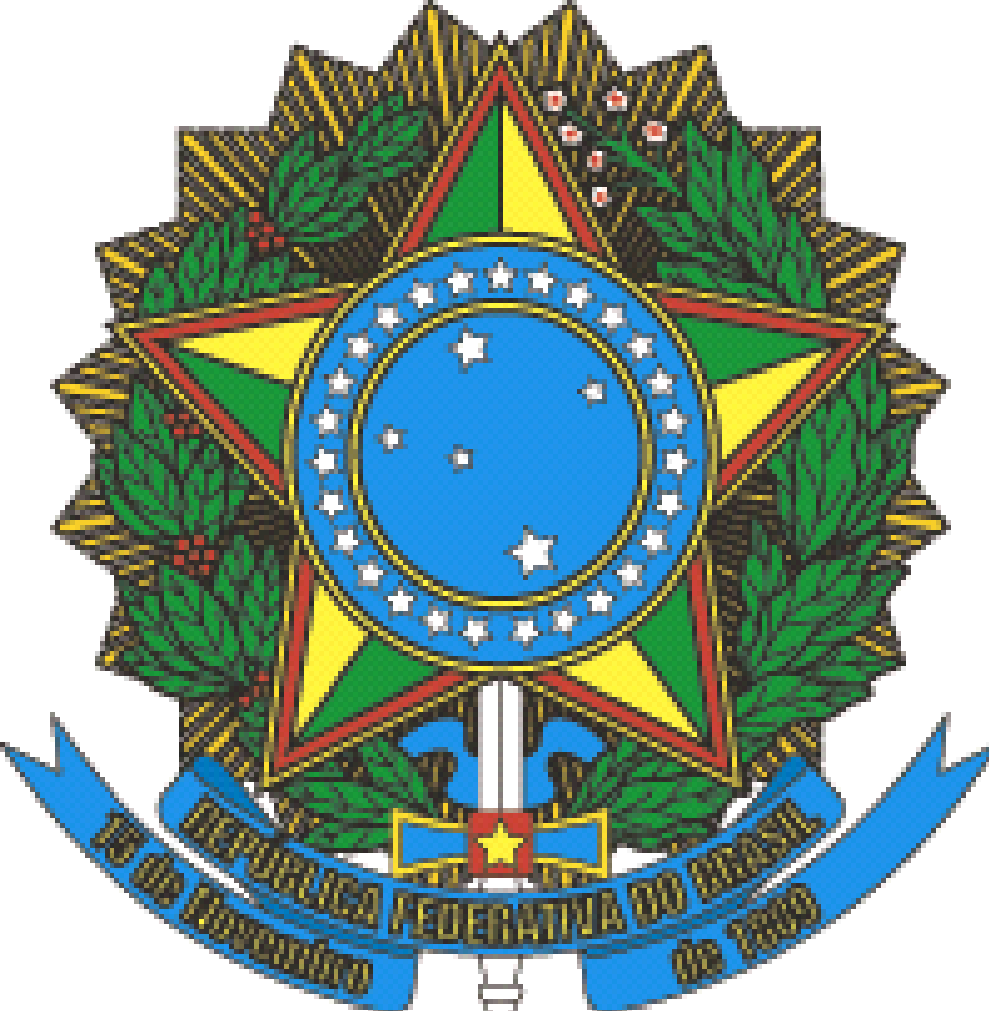 MINISTÉRIO DA EDUCAÇÃOINSTITUTO FEDERAL DO ESPÍRITO SANTOCAMPUS CACHOEIRO DE ITAPEMIRIM
Rodovia BR-482 – Cachoeiro x Alegre Km 6,5 – Fazenda Morro Grande – Cachoeiro de Itapemirim – ES – CEP: 29311-97028 3526-9044NÚCLEO INCUBADOR CACHOEIRO DE ITAPEMIRIMANEXO VIMODELO DE CURRÍCULO_______________________________________________Assinatura do responsávelDados geraisDados geraisDados geraisNome completo:Data de nascimento:CPF:Endereço completo:Telefone:Email:Formação Acadêmica – conforme anexo IIFormação Acadêmica – conforme anexo IIFormação Acadêmica – conforme anexo IICurso:Instituição:Ano de conclusão:Curso:Instituição:Ano de conclusão:Atuação profissional - conforme anexo IIAtuação profissional - conforme anexo IIAtuação profissional - conforme anexo IINome da instituição:Cargo:Resumo de atividades desempenhadas:Período:Nome da instituição:Cargo:Resumo de atividades desempenhadas:Período:Nome da instituição:Cargo:Resumo de atividades desempenhadas:Período: